Урок 47-48-49: Вложени условни оператори + упражнение + оценка1. Контроли RadioButton и CheckBoxРадио бутоните винаги са по няколко в група, като само един от тях е избран (има точка в него). Казваме, че радиобутонът с точката е активен. Когато натиснем неактивен бутон от групата, активният ще бъде размаркиран и активен ще стане бутонът, който сме натиснали.Радио бутонът има много свойства, но това, което показва дали е активен или не, е най-важно. То се нарича Checked. Друго свойство на радио бутона, което ще се наложи да използваме, е Text. Чрез него се поставя надписът на бутона. Пример за това как се използва свойството Checked: if (RadioButton.Checked) { оператори} Друга полезна графична компонента е CheckBox (кутия за отметка). Тя също притежава свойствата Checked и Text, които са аналогични на същите свойства на компонентата RadioButton. Разликата е, че кутиите за отметка не се събират в групи и може да имаме едновременно активни няколко кутии за отметка, или никоя кутия да не е активна. Във формата на Фиг. 1 са активни радио бутонът с надпис Момичета и двете кутии за отметка с надписи 8 а клас и 8 в клас.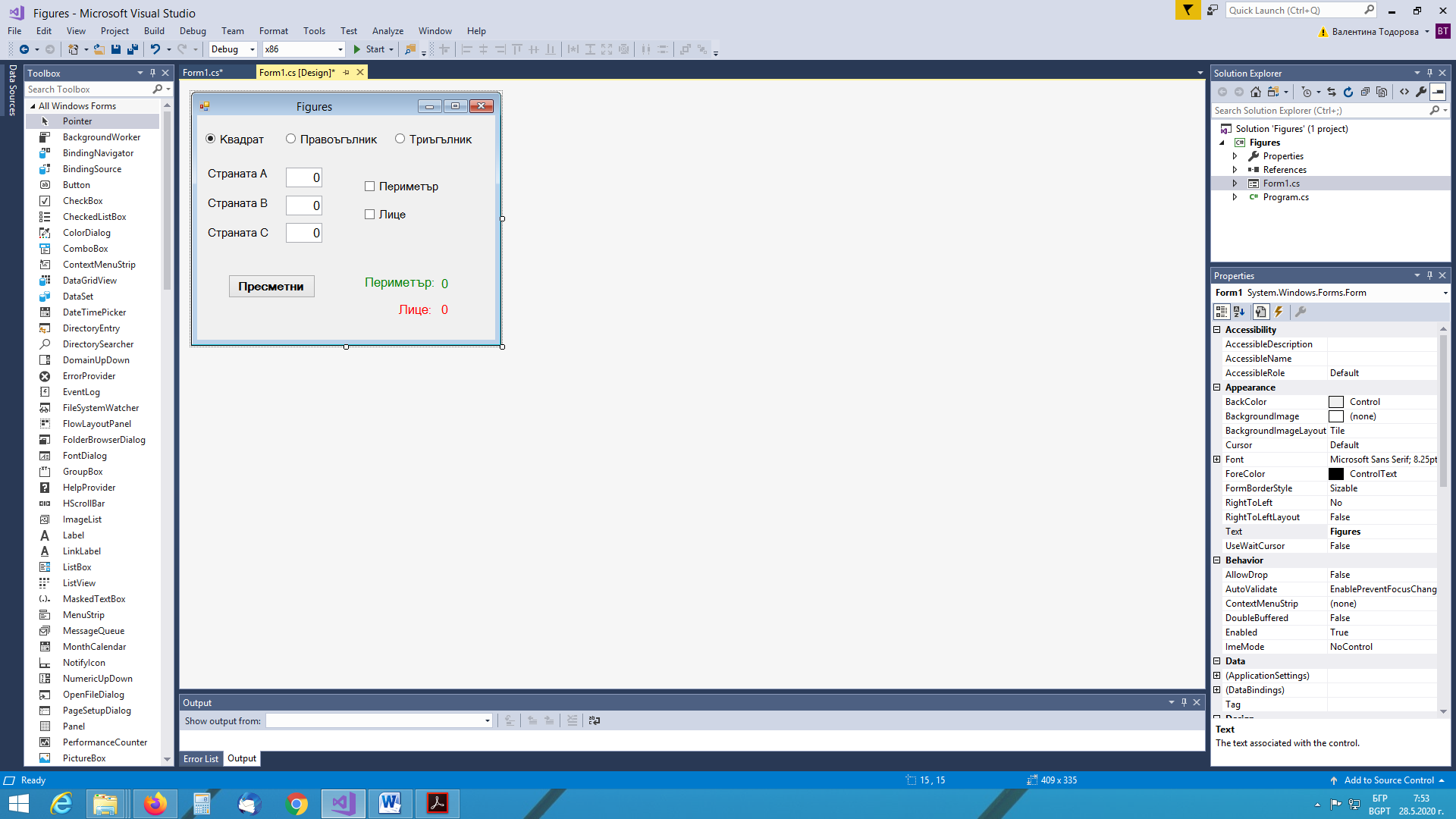 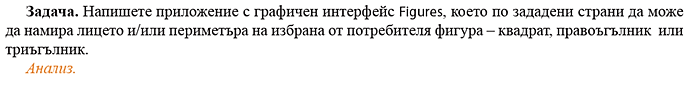 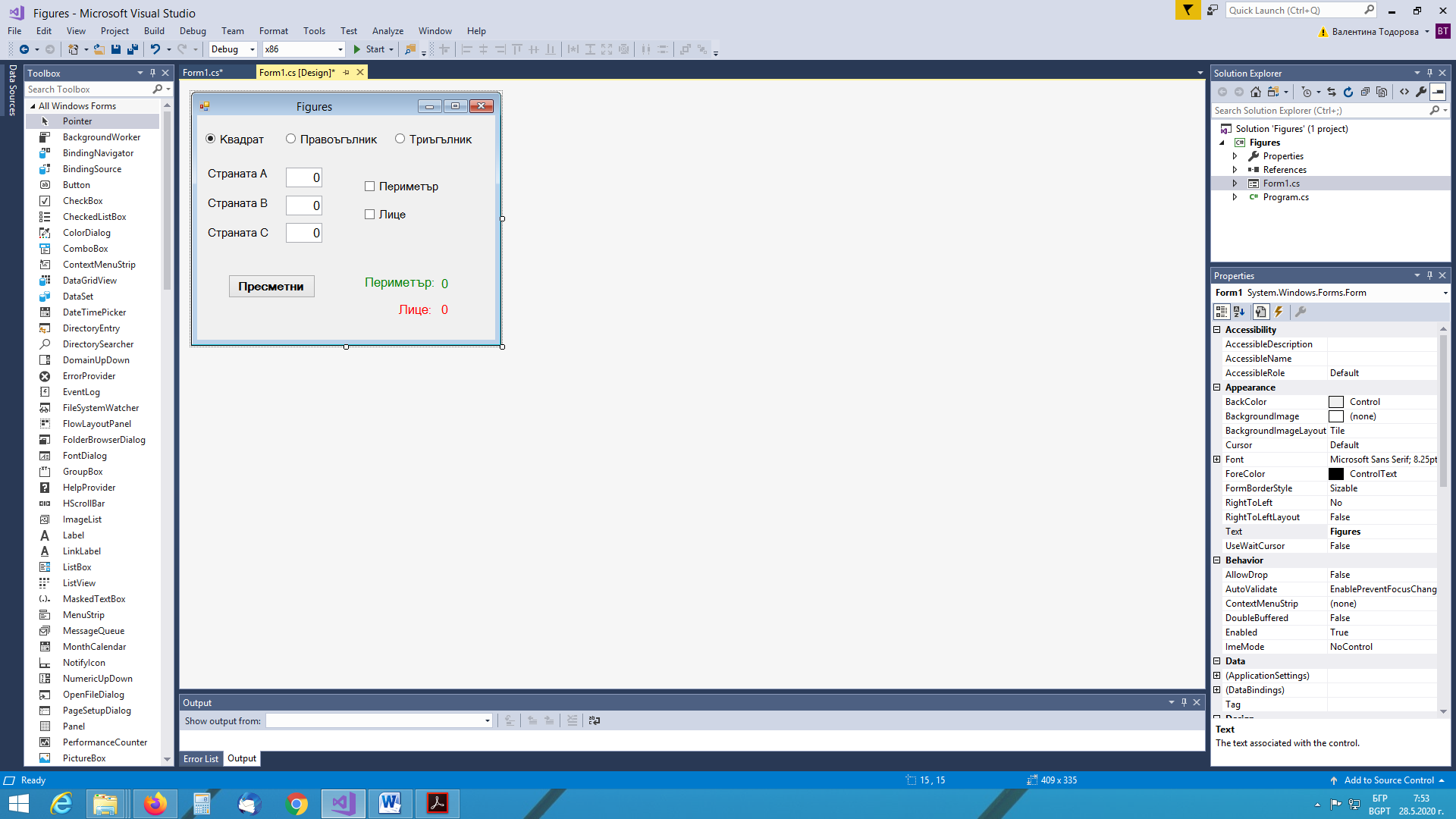 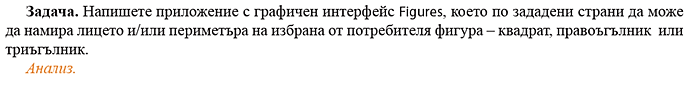 Решение:1. Определяме, кои обекти ще са видими при стартиране на форматаpublic Form1()        {            InitializeComponent();            lbA.Visible = true;            tbA.Visible = true;            lbB.Visible = true;            tbB.Visible = true;            lbC.Visible = true;            tbC.Visible = true;            lbS.Visible = false;            lbP.Visible = false;        }2. Определяме, кои обекти ще са видими при избор на радиобутон Квадратprivate void rbK_CheckedChanged(object sender, EventArgs e)        {            lbB.Visible = false;            tbB.Visible = false;            lbC.Visible = false;            tbC.Visible = false;        }По аналогичен начин се описват видимите обекти при избор на радиобутон  Правоъгълник. А необходимо ли е да описваме видимите обекти при избор на радиобутон Триъгълник?3. Прочитане на данните за страните и пресмятане на лице и обиколка     double a = double.Parse(tbA.Text);            double Pk = a * 4;  // Пресмятане на периметъра на квадрата            double Sk = a * a;  // Пресмятане на лицето на квадрата            double b = double.Parse(tbA.Text);            double Pp = 2 * a + 2 * b;  // Пресмятане на периметъра на правоъгълника            double Sp = a * b;		// Пресмятане на лицето на правоъгълника            double c = double.Parse(tbA.Text);            double Pt = a + b + c;	// Пресмятане на периметъра на триъгълника            double p = Pt / 2;		// Пресмятане на полупериметъра на триъгълника            double St = Math.Sqrt(p*(p-a)*(p-b)*(p-c));  // Пресмятане на лицето на триъгълника4. Пресмятане на лице и периметър    //Ако е избран радиобутон Квадрат            if (rbK.Checked== true)            {                //Ако са избрани полетата с отметка Периметър и Лице                if (cbP.Checked==true && cbS.Checked==true)                {                    lbS.Visible = true;                    lbP.Visible = true;                    lbP.Text = Pk.ToString();                    lbS.Text = Sk.ToString();                }                //Ако e избранo полето с отметка Периметър                if (cbP.Checked == true && cbS.Checked == false)                {                    lbP.Visible = true;                    lbP.Text = Pk.ToString();                }                //Ако e избранo полето с отметка Лице                if (cbP.Checked == false && cbS.Checked == true)                {                    lbS.Visible = true;                    lbS.Text = Sk.ToString();                }           }По аналогичен начин се описва пресмятането на лице и периметър на правоъгълник и на триъгълник.Задачи: 1) Въведете описаният по-горе код и тествайте работоспособността на приложението.2)  Опишете видимите обекти при избор на радиобутони  Правоъгълник и Триъгълник.3)  Опишете пресмятането на лице и периметър на правоъгълник и на триъгълник.